						               Załącznik Nr 9 do SIWZ - zobowiązanie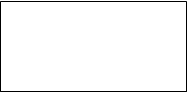    (Pieczęć udostępniającego)Wzór zobowiązania podmiotów trzecich do oddania do dyspozycji Wykonawcy niezbędnych zasobów na okres korzystania z nich przy wykonywaniu zamówieniaw postępowaniu o udzielenie zamówienia publicznego, pn. Budowa budynku zaplecza szatniowo-socjalnego  przy boisku w Jarocinie.”.Działając w imieniu ……………………………………………………………. zobowiązuje się do oddania 
do dyspozycji dla Wykonawcy ……………………………….…………………………. biorącego udział 
w przedmiotowym postępowaniu swoich zasobów zgodnie z treścią art. 22a ust. 2 ustawy Pzp, 
w następującym zakresie: ………………………………………………………………………………………………………Jednocześnie wskazuje, iż:Zakres w/w zasobów przy wykonywaniu zamówienia będzie następujący: ……………………………………….…………………………………………………………………………………………………………………………………………………….Sposób wykorzystania w/w zasobów będzie następujący: ……………………………………………………………..……………………………………………………………………………………………………………………………………………………Zakres i okres naszego udziału przy wykonywaniu przedmiotowego zamówienia, będzie następujący:…………………………………………………………………………………………………………………………………………………….Uwaga: Niniejsze zobowiązanie podmiotów trzecich do oddania do dyspozycji Wykonawcy niezbędnych zasobów na okres korzystania z nich przy wykonywaniu zamówienia musi być złożone do oferty w oryginale.Osoby upoważnione do podpisania zobowiązania w imieniu udostępniającego Osoby upoważnione do podpisania zobowiązania w imieniu udostępniającego Osoby upoważnione do podpisania zobowiązania w imieniu udostępniającego Imię i NazwiskoDataPodpis